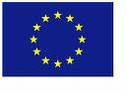 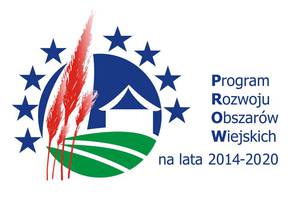 Załącznik nr 4 do Zapytania ofertowego Pieczęć wykonawcyWykaz wykonanych robót budowlanychdo zapytania ofertowego znak RI.271.2.1.2018Wykaz robót budowlanych wykonanych w okresie ostatnich pięciu lat przed upływem terminu składania ofert, a jeżeli okres prowadzenia działalności jest krótszy – w tym okresie, z podaniem ich rodzaju, wartości, daty, miejsca wykonania i podmiotów, na rzecz których roboty te zostały wykonane oraz załącznikiem dowodów dotyczących najważniejszych robót, określających, czy roboty te zostały wykonane zgodnie z przepisami prawa budowlanego i prawidłowo ukończone:dla zadania: „Budowa kanalizacji sanitarnej grawitacyjno-tłocznej w miejscowości Pokrzywnica, etap 1 wraz z siecią wodociągową w miejscowości Pogorzelec w gminie Pokrzywnica ” w imieniu Wykonawcy(ów) UWAGA: Wykonawca zobowiązany jest przedstawić w niniejszym wykazie najważniejsze roboty budowlane potwierdzające spełnianie warunków udziału w postępowaniu i załączenia dowodów potwierdzających czy roboty te zostały wykonane zgodnie z przepisami prawa budowlanego i prawidłowo ukończone.Dowodami, o których mowa powyżej są referencje lub inne dokumenty wystawione przez podmiot, na rzecz którego roboty budowlane były wykonywane, a jeżeli z uzasadnionych przyczyn o obiektywnym charakterze wykonawca nie jest w stanie uzyskać tych dokumentów – inne dokumenty.Lp. Rodzaj robót Wartość brutto w PLN datadataMiejsce wykonania Podmiot, na rzecz którego robota została wykonana Lp. Rodzaj robót Wartość brutto w PLN rozpoczęciazakończeniaMiejsce wykonania Podmiot, na rzecz którego robota została wykonana ………………………….……            …………….…………..……………………………………………………………………………………………..……….. Miejscowość / Data Podpis(y) osoby(osób) upoważnionej(ych) do podpisania niniejszej oferty 